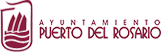 ANEXO IVPRESUPUESTO DE GASTOS E INGRESOS DEL PROYECTO/PROGRAMAEn Puerto del Rosario, a 	de 	de 20   .Fdo.:Representante Legal de la EntidadCAPÍTULO 1: GASTOS DE PERSONALCAPÍTULO 1: GASTOS DE PERSONALCAPÍTULO 1: GASTOS DE PERSONALCONCEPTOSDESCRIPCIÓNCUANTÍA TOTAL- PersonalTOTAL GASTOS DE PERSONAL (EUROS)TOTAL GASTOS DE PERSONAL (EUROS)CAPÍTULO 2: GASTOS CORRIENTESCAPÍTULO 2: GASTOS CORRIENTESCAPÍTULO 2: GASTOS CORRIENTESCONCEPTOSDESCRIPCIÓNCUANTÍA TOTAL- Suministro	(agua,	luz, teléfono, internet…)- Material informático y de oficina-  Gastos de alquiler-  Prestación de servicios-  Otros gastosTOTAL GASTOS CORRIENTES (EUROS)TOTAL GASTOS CORRIENTES (EUROS)CAPÍTULO 6: GASTOS DE INVERSIÓNCAPÍTULO 6: GASTOS DE INVERSIÓNCAPÍTULO 6: GASTOS DE INVERSIÓNCAPÍTULO 6: GASTOS DE INVERSIÓNCAPÍTULO 6: GASTOS DE INVERSIÓNCAPÍTULO 6: GASTOS DE INVERSIÓNCONCEPTOSCONCEPTOSCONCEPTOSCONCEPTOSDESCRIPCIÓNCUANTÍA TOTAL- Equipamiento- Equipamiento- Equipamiento- Equipamiento- Obras reformas Serviciosdedemejora centrosy o-  Otros gastos-  Otros gastos-  Otros gastos-  Otros gastosTOTAL GASTOS INVERSIÓN (EUROS)TOTAL GASTOS INVERSIÓN (EUROS)TOTAL GASTOS INVERSIÓN (EUROS)TOTAL GASTOS INVERSIÓN (EUROS)TOTAL GASTOS INVERSIÓN (EUROS)GASTOS TOTALES DEL PROYECTO/PROGRAMACUANTÍA TOTALGastos corrientes más gastos de inversiónINGRESOSCUANTÍAFinanciación propiaSubvenciones:Ayuntamiento de Puerto del RosarioOtras subvencionesOtras fuentes de financiaciónTOTAL INGRESOS (EUROS)